5. Νέες αποικίες των Ελλήνων (α’)1. Ποια περίοδος ονομάζεται «Αρχαϊκά Χρόνια»;2. Τι ήταν οι πόλεις- κράτη και πώς ήταν χτισμένες ;3. Πώς δημιουργήθηκαν οι πόλεις-κράτη;4. Ποιο σημείο της πόλης ονομαζόταν ακρόπολη;5. Τι είναι τα δημόσια κτίρια;Σημείο Σκέψης 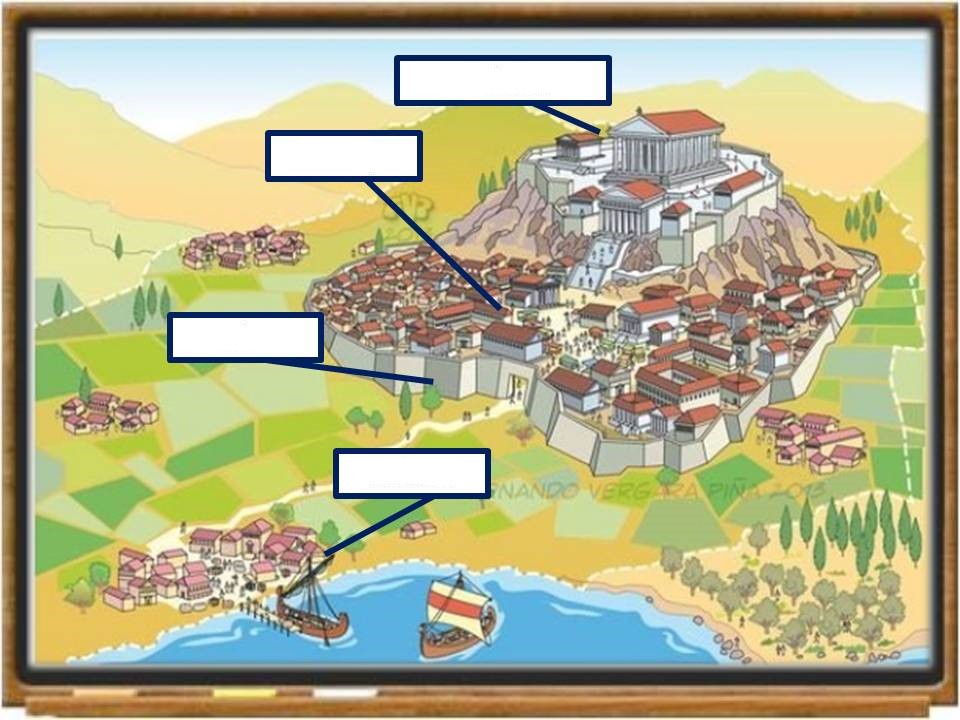 Στην παρακάτω εικόνα συμπληρώνω στα κενά τα βασικά σημεία μιας πόλης-κράτους.